Credit card payments for players by team rep Log into your team page at MVSL website. You will click on the ‘payments’ link in the green bar.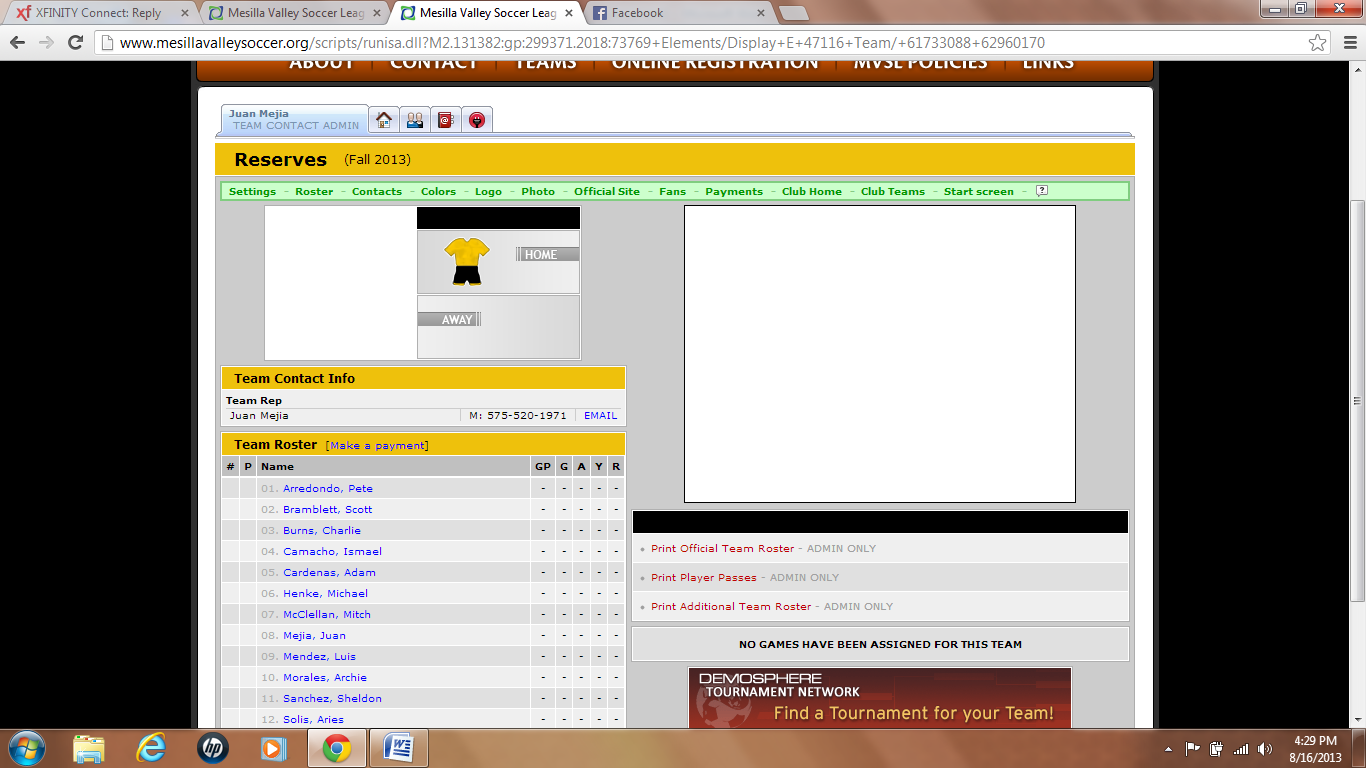  You can make payment for individual or multiple players.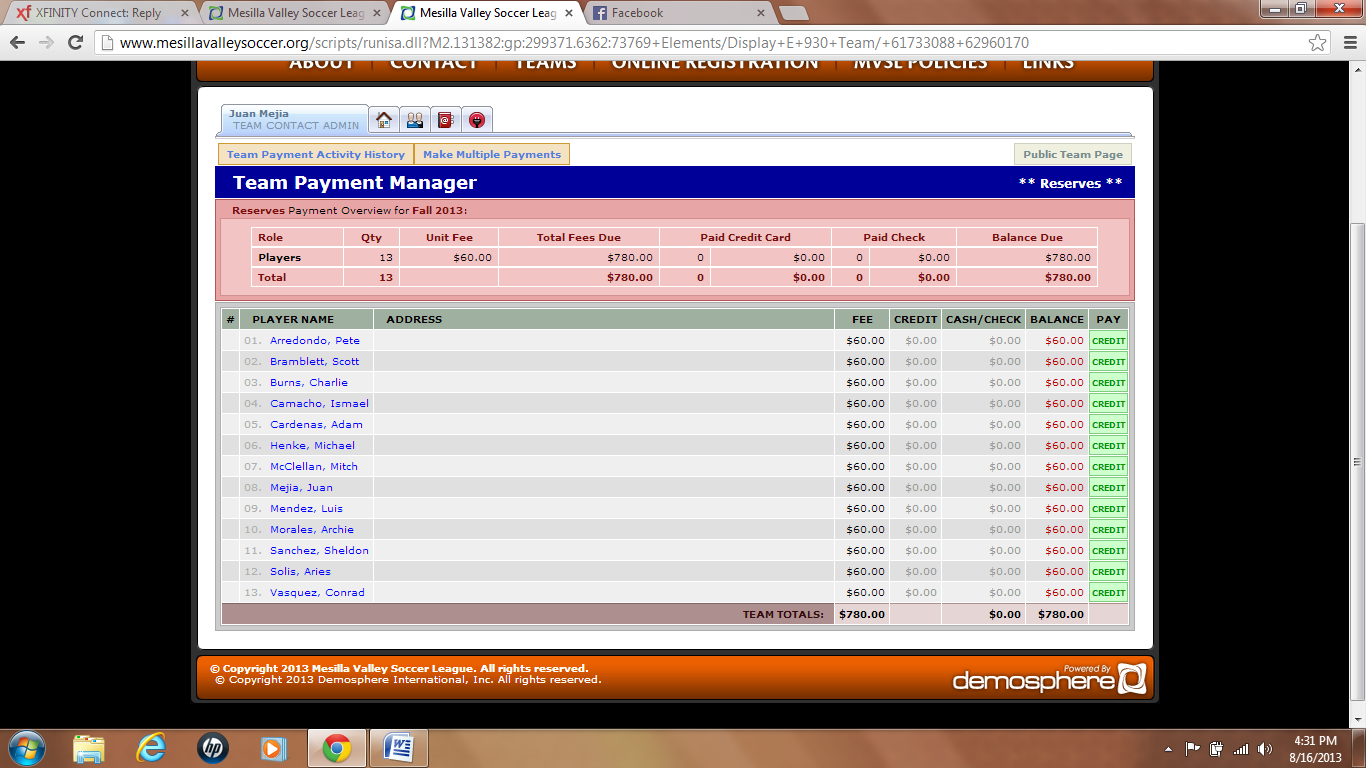 Other information you can see on this page:Who has paid, how they paid (check/cash/CC), any balances due.If paying for individual player, click on the green ‘credit’ link aligned with their name.  Then follow the payment process to finish the payment. If paying for multiple players, click ‘make multiple payments’ link.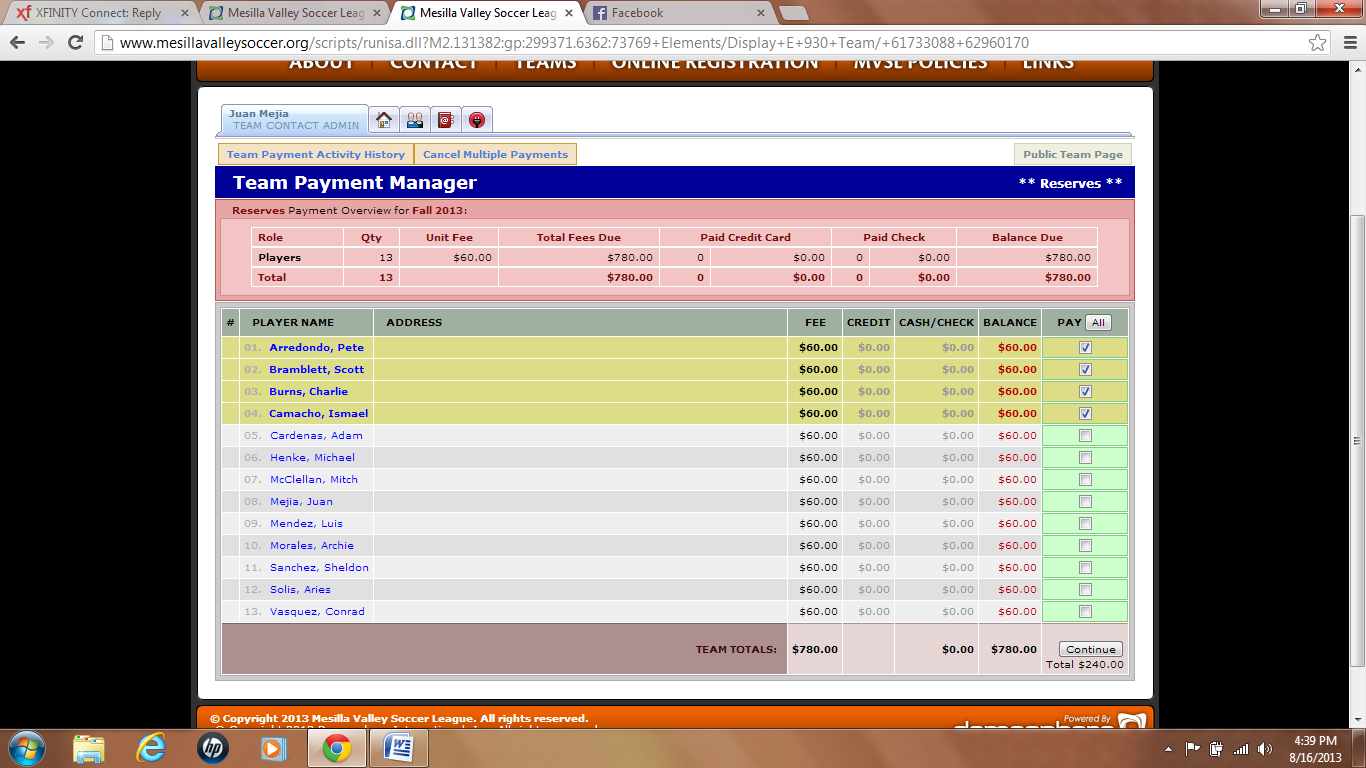  Check off the players you are paying for and click ‘continue’ at the bottom.Then follow the payment process to finish the payment.